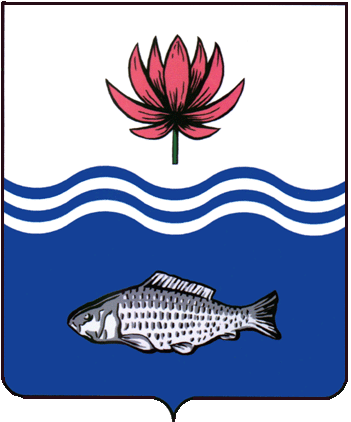 АДМИНИСТРАЦИЯ МО "ВОЛОДАРСКИЙ РАЙОН"АСТРАХАНСКОЙ ОБЛАСТИПОСТАНОВЛЕНИЕО предварительном согласовании предоставления земельного участка по адресу: АО, Володарский район,о. Кузьмий примерно 3,9 южнее от с. КалининоРассмотрев обращение Доскалиева Жараса Бектасовича о предварительном согласовании предоставления земельного участка в аренду для территорий сельскохозяйственных угодий (сенокошение), руководствуясь ст. 11.10., п. 19 ч. 2 ст. 39.6., 39.14. Земельного Кодекса Российской Федерации, ст. 3.3. Федерального закона от 25.10.2001 г. № 137-ФЗ «О введении в действие Земельного Кодекса Российской Федерации», администрация МО «Володарский район»ПОСТАНОВЛЯЕТ:1.	Предварительно согласовать предоставление земельного участка из земель сельскохозяйственного назначения площадью 797409 кв.м., расположенного по адресу: АО, Володарский район, о. Кузьмий примерно 3,9 южнее от с. Калинино, Доскалиеву Жарасу Бектасовичу (паспорт серии 12 11 393170, выдан ОУФМС России по Астраханской области и Республике Калмыкия в Володарском районе, 26.11.2011 г. адрес регистрации: Астраханская область, Володарский район, с. Калинино, ул. Набережная, д. 15) для территорий сельскохозяйственных угодий (сенокошение). 2.	Утвердить прилагаемую схему расположения земельного участка на кадастровом плане территории:Территориальная зона – зона сельскохозяйственных угодий (Сх1);Площадь земельного участка –797409 кв.м.;Адресный ориентир - АО, Володарский район, о. Кузьмий примерно 3,9 южнее от с. Калинино;Категория земель – земли сельскохозяйственного назначения;Вид разрешенного использования – для территорий сельскохозяйственных угодий (сенокошение);Вид угодий – сенокосы.3.	Доскалиеву Жарасу Бектасовичу:3.1.	Обеспечить выполнение кадастровых работ в целях образования земельного участка в соответствии с утвержденной схемой расположения земельного участка на кадастровом плане территории;3.2.	Осуществить постановку земельного участка на государственный кадастровый учет в филиале ФГБУ «ФКП Росреестра» по Астраханской области в порядке, установленном  Федеральным законом от 13.07.2015 № 218-ФЗ «О государственной регистрации недвижимости».4. 	Настоящее постановление действует два года со дня его подписания.5.  Контроль за исполнением настоящего постановления оставляю за собой.И.о. заместителя главы по оперативной работе                                                         Р.Т. Мухамбетов           от 18.01.2022 г.N  60